財團法人天主教白永恩神父社會福利基金會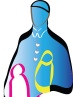 附設臺北市私立聖文生兒童發展中心 志工服務實施要點 壹、 宗旨聖文生為營造適合志工參與服務的環境，引導志工快樂、踴躍參與多元化的志工服務，特定參與志工服務實施辦法（以下簡稱本辦法），本辦法主要宗旨如下：一、整合聖文生合作學校單位志工，並協助家長志工成立。二、建立志工服務制度，擴大學生及社會大眾志工參與服務層面。三、運用鄰近學校人力資源，有效推展聖文生內外各種服務活動。四、配合總會（正式志工）志工專案主責人業務辦理。貳、 組織與職責一、聖文生負責非正式志工之規劃，進行方式為:負責志工服務知能研習、訓練、參訪、表揚及學生參加校外志工服務之連繫與督導事宜。 
二、組長負責督導服務性社團之志工服務。三、對其志工負責指導、運用、管理、考核、頒證、行政獎勵等事宜。 
四、各組志工組織下，各設一員志工連絡人，負責連絡、協調、傳達相關之志工事項。參、 服務內容一、直接服務志工直接服務使用者及協助推動各項教學或業務之相關活動。二、間接服務志工 
社區服務、各項募款活動協助、聖文生參訪解說、環境清潔打掃、接聽電話、行政庶務協助、及其他合於聖文生志工服務之相關事項。肆、 志工招募一、具服務熱忱，且身心狀況足以擔任該項服務工作者。二、非專業之一般性志工，優先召募。三、於總會官網公佈召募志工之活動訊息，供志工查詢、報名。伍、 志工訓練一、個別訓練 
凡加入聖文生志工之行列，至少需接受總會所舉辦志工服務知能六小時以上的基礎訓練。二、團體訓練 
針對志工團體組織的強化、經營、及管理的提升，每年舉辦至少乙次志工幹部研習(訓練)營。三、參訪與研討 
不定期辦理研討會，進行座談、演講，交換工作心得與經驗，並積極參與內部組織志工之會議及參訪優秀志工團體。四、專業訓練 
直接服務志工、社區服務等均辦理行前講習；對於具專業性或特殊性的志工服務，由使用團體、單位予以專業訓練，其訓練時數得依實際需要而增加。五、訓練證明 
(1)志工單位所辦理之個別、團體、專業等訓練，結訓時在聖文生志工時數活動紀錄上予以登錄。(2)已有志願服務證之志工,請主動告知並登錄在服務證中。六、訓練教材 
收集志工服務資料彙編整理，上網公告，並編輯專刊和發行志工訓練教材，強化訓練效益。陸、 督導與考核一、志工管理 
(1)志工須接受服務單位之規範與指導。 
(2)志工服務或參與各項活動時應穿著志工背心。 
(3)志工服務時依實際確認志工服務時間，按時出勤並簽到、簽退。 
(4)志工若違反服務規範或不良言行舉止，影響聖文生服務使用者或工作人員應即取消其志工資格。(5)其他未盡事宜,請詳閱聖文生志工服務須知說明。二、組織內部有志工服務者，依各單位之現況和需要，自訂志工遴選與管理辦法，並指定專人負責輔導及辦理相關志工業務。三、聖文生工作人員對於志工參與志願服務時，應核實登錄服務時數，做為公正考評之依據。柒、 獎勵與表揚一、頒發志工證書 
(1)志工服務時數，由聖文生視實況與特性自訂。 
(2)志工服務滿半年且時數達５０小時以上。二、聖文生對所輔導之志工，綜合表現良好者，得簽報獎勵。三、獲選聖文生優良志工，得推薦其參加總會績優志工之選拔。捌、 經費一、正式志工業務推展及輔導志工業務所需之經費，由總會於年度預算中編列。二、非正式志工業務推展、訓練、督導、考核、表揚等經費，由聖文生於年度預算中編列。三、補助項目 
(1)聖文生志工從事組織內部服務活動時，每人每次服務時間三小時以上，酌予發給交通、誤餐補助費。 
(2)聖文生志工隊或家長團體從事組織內外專案服務時，於服務過程中所必要之費用，如車輛租賃、保險、器具或教材等支出，由總會志工專案主責人視計畫內容或必要性等因素，報請核發部份補助。 
(3)其他非正式志工活動經費補助，由聖文生依相關規定辦理。玖、 本辦法經執行長同意後實施，修正時亦同。